 Attributes Template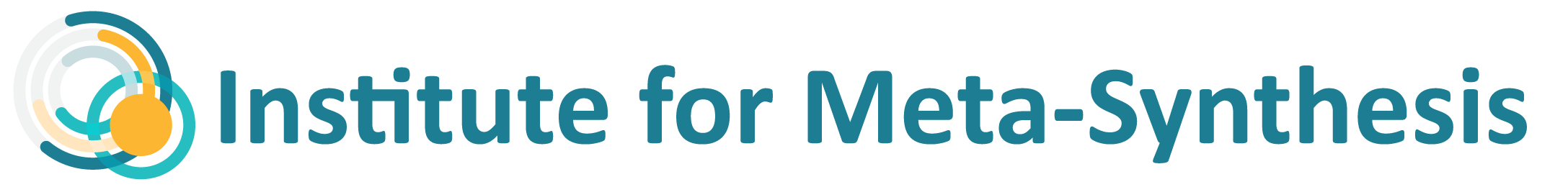 Name your name Date today’s dateReference full reference of source using APA 7th format (https://libraryguides.vu.edu.au/apa-referencing/7GettingStarted), e.g.: Does this memo fit our study?   Yes  /  Maybe / NoIf no, briefly state why not and stop here. __________________________________________________________________________________________________________________________NOTE: These attributes can go into an attribution table or in a memo.Abstract copy and paste abstract if availableType of publication e.g.: peer reviewed journal article, dissertation/thesis, book chapter, conference proceedings, report, magazine article, otherParadigmatic stance [should state in Intro or Methods; otherwise say “not stated” or “unsure”] e.g.: qualitative, quantitative, mixed methods, none, other ____Research Design [should state in Intro or Methods; otherwise say “not stated” or “unsure”] e.g.: interview study, ethnographic study, case study, phenomenological study, quasi/semi-experimental, other ___Data Collection Method/s [should state in Methods; otherwise say “not stated” or “unsure”] e.g.: interviews, focus groups, surveys, existing databases (please list), observations/ethnographic field work, other ___Data Analysis Method/s [should state in Methods; otherwise say “not stated” or “unsure”] e.g.: grounded theory, thematic analysis, content analysis, comparative statistics, ANOVA, deductive analysis, other ____Theoretical background [should state in Intro or Theoretical Framework; otherwise say “not stated” or “unsure”] e.g.: critical race theory, community cultural wealth, Black feminist thoughtSample size/n [should state in Methods; otherwise say “not stated” or “unsure”]  total number in study, specific number of Black/African American if different number (e.g., “150 total participants, of whom 40 were African American”)Description of participants [should state in Methods; otherwise say “not stated” or “unsure”] specify education or career level, race/ethnicity, gender, e.g., “6 African American undergraduate women, 2 African American undergraduate men”Institutional characteristics or context of study [should state in Intro or Methods; otherwise say “not stated” or “unsure”] : e.g.: large, public research university; small, private HBCU; national interview study Focus or unit of analysis [should state in Intro; otherwise say “not stated” or “unsure”] e.g.: individuals or groups of individuals, institution, other_________Discipline(s) e.g., physicsSub-discipline(s)—if applicable Summary with quotes in your own words, write 2-4 sentences on the main points of this article. Beneath this, include supporting quotes from the piece, with page numbers.Recommendations list any recommendations given by the author(s); be clear who the rec is for (e.g., “Physics departments should hire more Black tenure-track faculty,” “Undergraduate students should attend NSBP conferences.”)Why this article fits into our review (1-2 sentences in your own words; if it doesn’t fit, say “Does not fit; discard”)